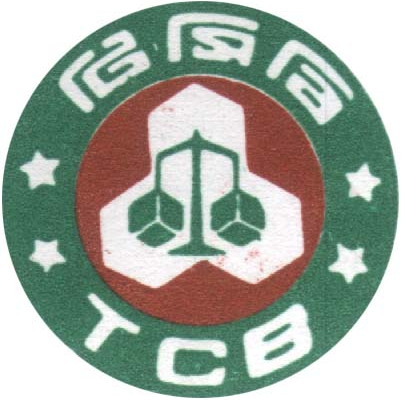 Trading Corporation of Banglades (TCB)Engineering DepartmentTCB Bhaban, Kawran Bazar, Dhaka-1215e-Tender Notice for works(Open Tendering Method)This is notify for all concern that e-Tender is invited in the National e-GP system portal for Procurement of works for the tenders mentioned below, Interested persons/firms can see details by visiting the website www.eprocure.gov.bdKazi Mahfuzur RahmanExecutive EngineerPhone-02-9113754Tender ID No.TenderRef. NoName of workTender Last Selling Date & TimeTender Closing Date & TimeTender Opening Date & Time60396e-GP-556. TCB-2016/1Construction of 10th & 11th floor of TCB  Bhaban at Kawran Bazar, Dhaka.29th  August 201617.00 pm30th  August 201612.00 pm30th  August 201612.15 pm